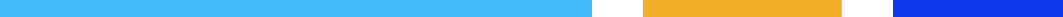 Organización comunal: Asociación de Desarrollo Integral de Santa Bárbara de Santa Cruz.Código de registro: 309Actividad socioproductiva: Servicio de transporte público (Ruta 537 Santa Cruz-Guaitil- San Lázaro) Impacto en la comunidad: Se presta un servicio de transporte público bajo el esquema de responsabilidad social, es decir, a pesar de ser un servicio remunerado de transporte público de personas, los autobuses eventualmente se ponen al servicio de la comunidad para actividades de bien social. Dirección: Chorotega, Guanacaste, Santa Cruz, Diria  Persona de contacto: Pedro González Chavarría, Presidente de la Asociación de Desarrollo. Contacto: 8319-4655 / asodestab@gmail.com Nivel de la actividad productiva, según clasificación de Dinadeco: Nivel 3 Alianzas estratégicas: Dinadeco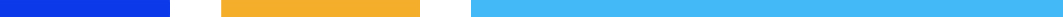 